Rancang Bangun Monitoring Ketinggian Air Dan SistemKontrol Pada Pintu Air Berbasis ArduinoMartin Silvano Napitupulu1, Sulaiman21,2Electrical engineering, Bina Darma University, Palembang, IdnonesiaEmail: 1napitupulu1212@gmail.com, 2sulaiman@binadarma.ac.idAbstractDesign of Water Level Monitoring and Control System on Arduino-based Sluice, by using ultrasonic sensors. In this tool uses an ultrasonic sensor, where the ultrasonic sensor is a sensor that reads distance by utilizing the reflection of ultrasonic waves. In this tool the ultrasonic sensor is used as a monitoring of water level, to open the floodgates automatically. By using an arduino microcontroller as a data process with an ultrasonic sensor input, the DC motor is used to move the floodgates when the water has reached its maximum height, which is displayed on the output of an LCD to read text or numbers.Keywords : Arduino, Ultrasonic Sensor, Motor DC, LCDAbstrakRancang Bangun Monitoring Ketinggian Air Dan Sistem Kontrol Pada Pintu Air Berbasis Arduino, yaitu dengan menggunakan sensor ultrasonik . Dalam alat ini menggunakan sensor ultrasonik, dimana sensorr ultrasonik merupakan suatu sensor yang membaca jarak dengan memanfaatkan pantulan gelombang ultrasonik. Di dalam alat ini Sensor ultrasonik digunakan sebagai monitoring ketinggian air, untuk membuka pintu air secara  otomatis.  Dengan  menggunakan mikrokontroler arduino  sebagai  proses  data dengan input sensor ultrasonik, dimana motor DC berguna untuk meggerakan pintu air ketika air telah mencapai ketinggian maximum, yang ditampilkan pada output sebuah LCD untuk membaca tulisan ataupun angka.Kata Kunci : Arduino, Sensor Ultrasonik, Motor DC, LCD621.    PENDAHULUANPerkembangan teknologi juga pada  kehidupan manusia. Hal ini dapat dilihat dari banyaknya teknologi  yang  berbasis  automasi  dalam  membantu  kebutuhan  dankegiatan manusia. Seiring perkembangan zaman maka akan seelalu dibutuhkan sebuah  sistem  monitoring  dan  kontrol  yang  bisa  diaplikasikan  pada  suatu bendungan yang fungsinya untuk mempermudah pekerjaan.Seperti yang kita ketahui Indonesia merupakan negara yang memiliki curah hujan cukup tinggi. Musim hujan yang  biasanya  berlangsung lama ini sebenarnya  merupakan keuntungan dikarenakan jarang terjadi kekeringan diwilayah     konsumsi ataupun pengairan pada wilayah pertanian.Berkurangnya serapan air   ke tanah, dan bila terhambat itu bisa tejadi banyak genangan  air/banjir.  Bisa    kita  melihat  genangan  air  yang  sering  terjadi  di indonesia, masyarakat sudah terbiasa dengan selalu terjadinya banjir terutama di lingkungan mereka sendiri. Bencana banjir tersebut menyebabkan kerugian yang dialami masyarakat yaitu hilangnya harta benda yang tidak sempat diselamatkan bahkan bisa menyebabkan korban jiwa.2.    METODEJenis Metode yang dilakukan dengan cara mengumpulkan data dari buku-buku refrensi yang lain, dan mengumpulkan data-data peralatan yang akan dibuat dari buku-  buku  ilmiah,  laporan,  internet  dan  majalah  dengan  menggabungkanmetode rancang bangun alat yang dimulai dari membuat diagram blok, flowchart,sehingga mempermudah perakitan alat.2.1 Arduino UnoArduino Uno adalah sebuah rangkaian yang dikembangkan dari mikokontroller berbasis  ATmega328.  Arduino  Uno  memiliki  14  kaki  digital  input  /  output, dimana   diantaranya   dapat   digunakan   sebagai   sinyal   PWM   (Pulse   Width Modulation).  Sinyal  PWM  berfungsi  untuk  mengatur  kecepatan  perputaran motor. Arduino Uno memiliki 6 kaki analog, input, Kristal osilator dengan kecepatan 16 MHz, sebuah koneksi USB, sebuah konektor listrik, sebuah kaki header dari ICSP, dan sebuah tombol reset yang berfungsi untuk mengulangprogram.Kelebihan Arduino diantaranya adalah tidak perlu perangkat chip programmer karena didalamnya sudah ada bootloader yang akan menangani upload program dari komputer, Arduino sudah memiliki sarana komunikasi USB, sehingga pengguna laptop yang tidak memiliki port serial/RS323 bisa menggukannya. Bahasa pemograman relatif mudah karena software Arduino dilengkapi dengan kumpulan library yang cukup lengkap. [1]Martin Silvano Napitupulu, Sulaiman| 63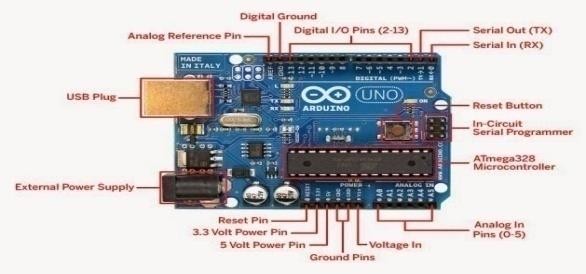 Gambar 1 Arduino UnoArduino Uno pada gambar 1 merupakan sebuah rangkaian yang dikembangkan dari mikokontroller berbasis ATmega328. Arduino Uno memiliki 14 kaki digital input / output, dimana diantaranya dapat digunakan sebagai sinyal PWM (Pulse Width Modulation). [2]2.2 Sensor UlrtasonikSensor  ultrasonik   adalah  sebuah  sensor  yang  mempunyai  fungsi  untuk mengubah besaran fisis (bunyi) menjadi besaran listriik, dibutuhkan peralatanuntuk mengubah suatu besaran fisik menjadi besaran listrik sehingga dapat dianalisa dengan rangkain listrik tertentu . Sensor untuk mengukur jarak berbasis gelombang ultrasonik, yang dimana gelombang ultrasonik tersebut dipancarkan lalu  diterima  balik  oleh  receiver  ultrasonik.  Pantulan  gelombang    ultrasonic tersebut dapat dimanfaatkan untuk mengukur jarak antara sensor.[3]2.3 Prinsip Kerja Sensor UltrasonikSecara umum alat ini akan menembakkan gelombang ultrasonik menuju suatu area atau suatu target. Setelah gelombang menyentuh permukaan target, maka target akan memantulkan kembali gelombang tersebut. Gelombang pantulan dari target akan ditangkap oleh sensor, kemudian sensor menghitung selisih antara waktu pengiriman gelombang danwaktu gelombang pantul diterima [3]2.4 Motor DCMotor Listrik DC atau DC Motor adalah suatu perangkat yang mengubah energi listrik menjadi energi kinetik atau gerakan (motion). Motor DC ini juga dapat disebut sebagai Motor Arus Searah. Seperti namanya, DC Motor memiliki dua terminal dan memerlukan tegangan arus searah atau DC (Direct Current) untuk dapat   menggerakannya.   Motor   Listrik   DC   ini   biasanya   digunakan   pada perangkat-perangkat Elektronik dan listrik yang menggunakan sumber listrik DC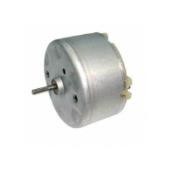 seperti Vibrator Ponsel, Kipas DC dan Bor Listrik DC.[1]Gambar 2 Motor DC64 | Monitoring ketinggian air dan sistem kontrol pada pintu air berbasis arduino2.6 Blok Diagram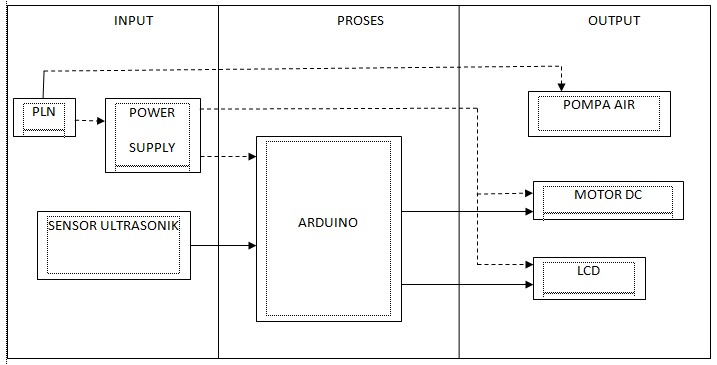 Gambar 3 Blok diagramBlok diagram rancang bangun monitoring ketinggian air dan sistem kontrol pada pintu air berbasis arduino, arduino sebagai proses untuk menggabungkan sebuah komponen input dan output, sementara input nya sendiri menggunakan sensor ultrasonik, untuk memproses output nya yaitu berupa motor DC yang berfungsi untuk menggerakkan pintu air pada saat sensor ultrasonik mendeteksi, sehingga hasil nya yang akan di tampilkan pada LCD.2.7 LCD ( Liquid Cristal Displaay )LCD merupakan sistem pada media display (tampillan) dengan menggunakancristal air (liquid crystal), agar dapat menghasilkan suatu gambar yang akan ditampilkan, seperti tulusan, angka, dsbg. Teknologi LCD banyak dipergunakan pada sebuah produk elektronik, seperti televisi, layar Handphone, layar monitor komputer, dan produk elektronik laiinnya. Liquid Crystal Displayy (LCD) berfungsi untuk memberikan pesan dan menampilkan karakter tulisan. LCD ini sangat umum digunakan pada mikrokontroler 1 line, 2 line dan 4, jalur LCD hanyamemiliki  1  kontroler  dan  dukungan  sebagian  besar  80  karakter,  tetapi  beda halnya dengan LCD yang digunakan lebih dari 80 karakter dengan mengaplikasikan 2 kontroler. [4]Martin Silvano Napitupulu, Sulaiman| 65Gambar 3 LCD (Liquid Crystal Display) adalah sistem media display untuk menghasilkan berupa karakter seperti tulisan dan aangka2.8 Transformator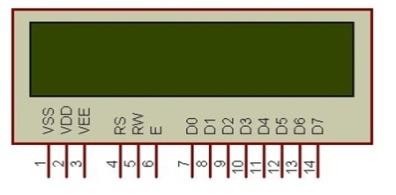 Transformator adalah sebuah alat listrik statis, yang dipergunakan untuk memindakan arus dari suatu rangkaian ke rangkaian lain, dengan menguba tegangan tanpa mengubah frekuensi. Dalam bentuknya yang paling sederhana tranformator terdiri atas dua kumparan dan satu induktansi mutual. Kumpararan primer adalah yang menerima daya dan kumparan skunder tersambung pada beban. Kedua kumparan dibelit dalam suatu inti yang terdiri atas material magnetik berlaminasi. [5]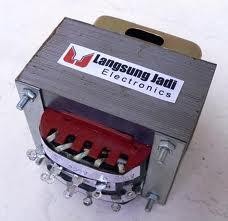 Gambar 4 TransformatorSebuah Transformator yang sederhana pada dasarnya terdiri dari 2 lilitan atau kumparan kawat yang terisolasi yaitu kumparan primer dan kumparan sekunder. Pada kebanyakan Transformator, kumparan kawat terisolasi ini dililitkan pada sebuah besi yang dinamakan dengan Inti Besi (Core).2.9   Jurnal terdahuluRancang Bangun Monitoring Ketinggian Air Dan Sistem Kontrol Pada Pintu Air Berbasis Arduino yang akan dirancang oleh peneliti ini diterapkan dengan memanfaatkan referensi dari jurnal yang ada dengan komponen yang diperlukan, dengan  menggunakan  Mikrokontroler  Arduino  Uno  AT  Mega  328  sebagaikontroler dan menggunakan Power Supply sebagai input. Untuk menggerakkan control pada pintu air menggunakan output motor servo dan ditampilkan pada LCD, sehingga pada saat kontrol pintu air terbuka maka LCD akan menampilkan bahwa pintu air tersebut terbuka.66 | Monitoring ketinggian air dan sistem kontrol pada pintu air berbasis arduino2.11.Catu DayaCatu daya adalah sebuah sistem penyearah, dimana pada rangkaian dapat mengubah sebuah tegangan arus besar dari sumber energi murni yang dihasilkan dari  arus  listrik  PLN. Tegangan  murni  tersebut  pada dasarnya dipergunakan rangkaian  catu  daya  yaitu  transformator,  yang  bisa  mengubah  pada  peyeararesistorr dan kapasitoor. Transformator digunakan untuk menstabilkan sumber arus besar dari 220 volt sehingga arusnya menjadi lebih rendah, dan bisa dipergunakan oleh susunan regulatoor linccar.[2]3. HASIL DAN PEMBAHASANUntuk mengetahui kondisi alat yang telah dibuat maka kita harus melakukan pengukuran diberbagai titik uji pada rangkaian tersebut.      Titik        Pengukuran pada “ Rancang Bangun Monitoring Ketinggian Air Dan Sistem Kontrol Pada Pintu AirBerbasis Arduino “ Terdiri dari berbagai titik uji pengukuran terutama pada setiapbagian alat mulai dari catu daya,mikrokontroler,sensor dan outputnya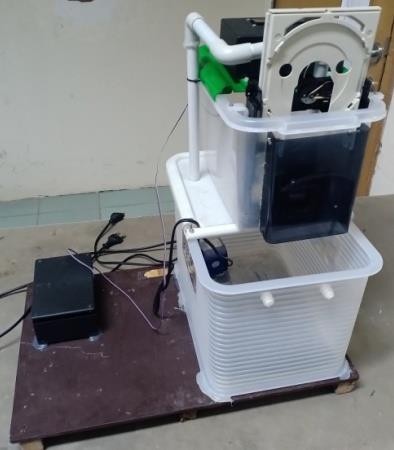 Gambar 5. Gambar alatHasil pengujian pada gambar ini berupa pintu gerbang beroperasi apabila ketinggian air mencapai maximum maka pintu gerbang akan terbuka otomatis.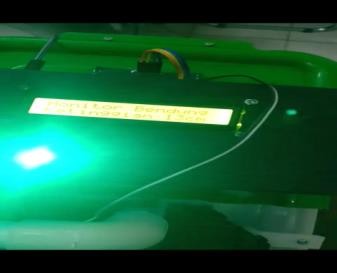 Gambar 6. LCD menampilkan ketinggian airMartin Silvano Napitupulu, Sulaiman| 67Hasil pembacaan dari sensor ultrasonik untuk ketinggian air dapat dilihat di tampilan lcdTabel 1. Hasil PengukuranTitikPengukuran1            2            3            4          5         XTP 1              235        235        235        235       235     235TP2             12,68     12,73     12,79     12,77     12,61                                                                                                                    9TP312,73PowerSupplytanpa kapasiotor TP3 setelahkapasitor10,8       10,7       10,7       10,6      10,8    10,7217,2       17,3       17,2       17,4      17,3    17,28TP4 ( Idc mA )       0,5         0,5         0,4         0,5        0,5     0,48TP 5             12,01     12,02     12,01     12,03     12,0212,01Arduino2TP 5 (input arduino)TP 612,01     12,03     12,01     12,02     12,0212,013Sensor(output arduino)4.87       5.01       5.06         5        5.06    4.87Ultrasonik             TP 7              4,94       4,95       5,00       5,02      5,01    4,984           LCD                 TP 8              4,98       4,97       4,96       4,98      4,97    4,975       Motor DC             TP 9              4,03       4,05       3,16       3,18      4,01    3,68Tabel diatas adalah hasil dari pengukuran alat sebanyak 5x pengukuran, tapi disini saya mengambil hasil dari rata-rata pengukuran, dikarenakan nilai nya tidak berbeda jauh.68 | Monitoring ketinggian air dan sistem kontrol pada pintu air berbasis arduinoFlowchartDibawah ini adalah flowchart yang merupakan isi program dari rancang bangun monitoring ketinggian air dan sistem pada pintu air berbasis arduino apabila sensor membaca ketinggian air telah melebihi batas maximum yang ditentukan  maka  pintu  air  akan  terbuka  untuk  membuang  air  sampai  air mencapai ketinggian minimum dan pintu air tertutup.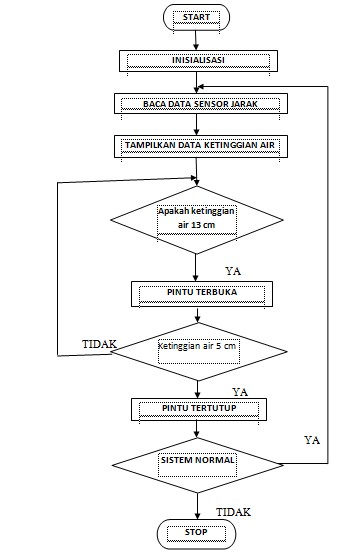 Gambar. 7 FlowchartAnalisaAnalisa dilakukan pada saat melakukan pengukuran,Perhitungan dan pada saat pengujian sistem.Martin Silvano Napitupulu, Sulaiman| 69a.	Dalam Pengukuran terdapat 9 titik pengukuran dari mulai tegangan primer power supply, Arduino, sensor, dan outputnya. Perhitungan dilakukan sebanyak 5 kali lalu diambil nilai rata-rata.b.	Perhitungan  untuk  dibandingkan  dengan  hasil  pengukuran  adapun  yang dihitung adalah tegangan pada catu daya,dari mulai tegangan setelah dioda tanpa kapasitor didapat sebesar 5,5448 V sementara dalam pengukuran sebesar 10,72 V dan setelah ditambah kapasitor  tegangan yang didapat dariperhitungan  sebesar  17,0933 V  sementara  dalam  pengukuran  sebesar17,28  V  lalu.  kemudian  didapat  hasil  persentase  kesalahan  semuanyadibawah 5 % yang berarti kondisi alat dalam keadaan baik.sementara alatyang ada range semuanya masih dalam range tegangan kerjanya. c.     Perhitungan daya motor DC pembuka dan penutup pintu air  .d.	Sensor ultrasonic apabila air telah mencapai 13 cm maka pintu air akan terbuka dan apabila tinggi air yang dibaca sensor 5 cm maka pintu iar akan tertutup, sesuai dengan Program yang diatur.4.  KESIMPULANDari hasil Pembahasan “ Rancang Bangun Monitoring Ketinggian Air dan Sistem Kontrol Pada Pintu Air Berbasis Arduino”  ini dapat diambil kesimpulan bahwa penggunaan mikrokontroler arduino adalah sebagai pengatur system kerja otomatisasi dalam penelitian ini dapat bekerja dengan baik .a.    Miktokontroler  arduino  mengatur  dan  memproses  input  1  sensor  yangmana untuk menggerakan motor DC untuk membuka dan menutup pintu air dengan ketinggian yang telah di tentukan serta menampilkannya ke LCDb.	sensor  ultrasonic  sebagai  pendeteksi  ketinggian  air  dalam  dalam  suatu bendungan ,Jika air telah mencapai batas maximum yang telah ditentukan maka pintu air akan terbuka dan membuang air yang berlebihan.SaranDari penelitian yang telah penulis lakukan ini dapat diberi saran untuk dilakukan pengembangan alat dalam penelitian selanjutnya,yaitu sebagai berikut:a.	Dengan menambahkan beberapa sensor lagi atau memodifikasi penggunaan sensor dan beban yang dipakai sehingga menghasilkan alatb.	Dengan menambahkan beberapa perangkat tambahan yang lebih canggih seperti penggunaan smartphone dan internet agar penggunaan alat lebih effisien dan modern.c.    Dengan   menambahkan   fitur   sms   gateway   pada   alat   ini   bisa   lebihmemudahkan   dalam   sistem   kontrol   pada   pintu   air   agar   bisa   ebih modernpada alat tersebut.70 | Monitoring ketinggian air dan sistem kontrol pada pintu air berbasis arduinoDAFTAR PUSTAKA[1]   https://teknikelektronika.com/pengertian-motor-dc-prinsip-kerja-dc motor/ (disadur pada tanggal 05-09-2019)[2]   https://rohmattullah.student.telkomuniversity.ac.id/pengertian-dan-fungsi- catu-daya-secara-umum/ (disadur pada tanggal 05-09-2019)[3]   https://www.elangsakti.com/2015/05/sensor-ultrasonik.html         (disadur pada tanggal 05-09-2019)[4]   Teknikelektrinika.com. “Pengertiam LCD-Prinsip Kerja”. (disadur pada tanggal05-09-2019[5]   Robot antic blogspot.com (2014).“Mengenal Sekilas Mikrokontroler Arduino”. (disadur pada tanggal 05-09-2019)Martin Silvano Napitupulu, Sulaiman| 71